MARDI 30 MARS 2021On continue encore ensemble ! Ci-dessous la suite de nos petits jeux hebdomadaires. N’hésitez surtout pas à me faire remonter vos avis, remarques ou propositions (centrerotterdam67@gmail.com).Au plaisir de vous retrouver très vite !
Faïma

Jeu numéro 1 :
Reconstituer les mots en mettant les lettres dans le bon ordreJeu numéro 2 : DevinettesJe suis le blé, le sel et la terre. Je peux compter le temps, sombrer dans la folie ou tomber en poussières.
Qui suis-je ? …………À la mairie pour les mariés, à la barre pour la vérité, sur la piste pour le passer.
Qui suis-je ? …………Qu’est-ce qui peut grossir sans jamais prendre de poids ?Réponse : …………Jeu numéro 3 : Trouvez dix mots se terminant par « ique », et faites travailler la mémoire du langage. Exemple : « Identique ».Jeu numéro 4 : Assembler les syllabes pour faire un mot. Thème : les métiers. Exemple : MA + ÇON = MAÇON-					-					--					-					--					-					--					-					--					-					--					-					--Jeu numéro 5 : Démêler le vrai du faux
Jeu numéro 6 : Trouver la capitale
Jeu numéro 7 : Trouver la bonne date !
Trois jours avant jeudi c’est ...
Le lendemain du 30 août c’est le ... Si le lundi de Pâques est le 13 avril, le dimanche suivant sera ...Quatre jours après mardi c’est ... Le surlendemain du 30 avril est le ... Si le 25 décembre est un vendredi alors le 31 décembre est un ... Si le 18 février est un mardi, le 23 février est un ... Neuf jours après le lundi 25 mars, nous sommes le ...
Jeu numéro 8 : 
Trouver le nom commun de 9 lettres cachés dans chacune des grilles, sachant que les lettres du mot sont adjacentes mais ne peuvent pas se suivre en diagonale. Le mot commence par les lettres colorées.
Réponse : ………………………Réponse : ………………………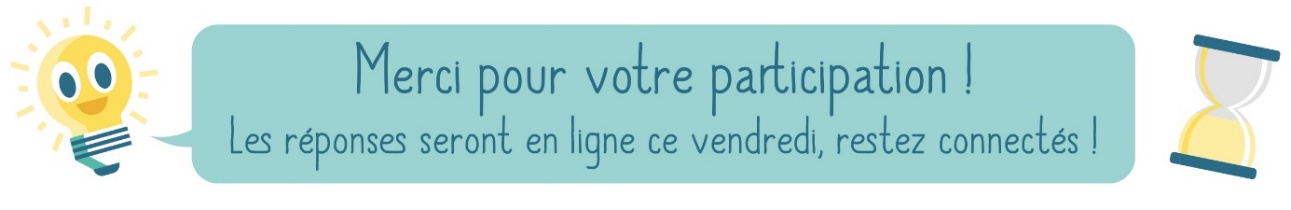 
Mots dans le désordre 

Mots reconstituésTEBRETOUBTAPLNATINOPMELGUELTERAAURSIRORAROASESIMSGRAINESECHEBEBDOETUSNETSONCONENTREUTCULTEMORUTOMCASEUTRESCHANBRE-CEPOUCCHOUFREFRITECUSARFICASCESILALICRISOMES1………………………………2………………………………3………………………………4………………………………5………………………………6………………………………7………………………………8………………………………9………………………………10………………………………PÂMEATIERMEMECINBOULUTMELIERCHASIEREBEPÊCSTEPLACHAUCOLLIERCHOCARREPOLFIRGERDARSOTISGENINSSIERDANDRORCUDESEURNISTENUILANMIERICIERSIERTIERLEURTAPIQUIHIERHEURNNIERVRAIFAUXLa durée d’un jour a toujours été de 24 hLes éléphants ont peur des sourisL’éléphant a une excellente mémoireLa société Coca-Cola a créé l’image moderne du Père NoëlLaura Ingalls, l’héroïne de « La petite maisons dans la prairie » a vraiment existé Le béret est d’origine basque Le jambon d’Aoste vient d’Italie Les autruches mettent la tête dans le sable quand elles ont peurLe sens de rotation de l’eau dans un lavabo dépend de l’hémisphère dans lequel on se trouve En voiture, le passage au feu orange est autorisé 
PAYS

CapitaleColombie…Egypte…Emirats arabes unis…Espagne…Haïti…Hongrie…Irak…Iran…Japon…Liban…LANNLBQUITTE SEVNSINGUOEIGMIOLALT